PRACOVNÍ LIST Sacharidy1. Doplň křížovkuJak se nazývá enzym, který se nachází ve slinách a který štěpí škrob? ……………..lineární formy monosacharidu s 5 uhlíky se nazývají …………………………….monosacharidy se podle funkční skupiny dělí na aldózy a ………………..……spojením dvou monosacharidových jednotek po odštěpení H2O vznikají …………………..koncovka v názvu sacharidu je …………..sladový cukrpolysacharidy se podle struktury dělí na větvené a ………. vzorcezásobní polysacharid živočichů a hub2. Barvičkami rozděl, zda se jedná o monosacharid, disacharid, nebo polysacharidmonosacharid			 disacharid 				polysacharid        glukóza, glykogen, micela, maltóza, celulóza, morfin, laktóza, fruktóza, kodein, ribóza,          škrob, alanin, sacharózaJestli jsi dával(a) v hodině pozor tak víš, že sem nějaké pojmy nepatří, tyvypiš zde. →→→ 3. K obrázkům doplň sacharid, který se tam nachází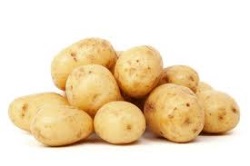 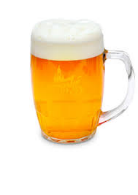 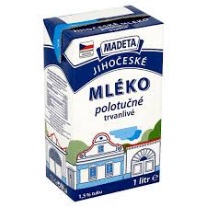 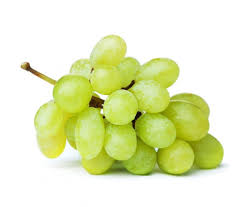 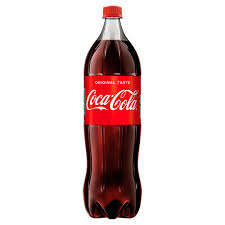 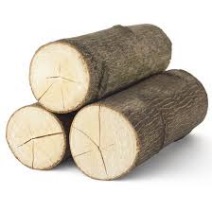 4. Zakroužkuj správnou odpověď1. z řepy cukrovky se získává: glukosa 	b) sacharóza 	c) laktóza 	d) fruktóza 	e) maltóza2.  v medu je nejvíce zastoupena:a) maltóza 	b) voda 	c) fruktóza 	d) sacharóza 	e) glukóza3. fruktóza je cukr:	a) hroznový 	b) řepný 	c) krevní 	d) ovocný 	e) sladový4. maltóza je cukr:	a) hroznový 	b) řepný 	c) krevní 	d) ovocný 	e) sladový5. Doplň textMonosacharidy mají ….…. monosacharidovou jednotku/monosacharidových jednotek. Disacharidy mají …….  monosacharidové jednotky/monosacharidových jednotek. Polysacharidy mají ………………. monosacharidových jednotek.Laktóza vzniká spojením ……………………….……………………… (doplň dva monosacharidy).Maltóza vzniká spojením ……………………………………………… (doplň dva monosacharidy).6. Spoj vzorec s názvem 									fruktóza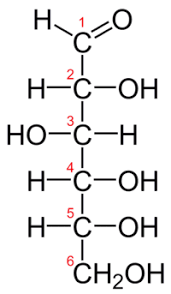 									ribóza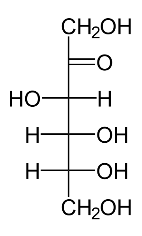 									glukóza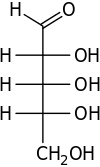 7.  Kolik procent našeho deního jídelníčku by měly tvořit sacharidy?PRACOVNÍ LIST Sacharidy (ŘEŠENÍ)1. odpověď v křížovce je ptyalin. pentózy ketózy disacharidy óza maltóza lineární glykogen 2. do monosacharidů patří glukóza, fruktóza, ribóza do disacharidů patří laktóza, maltóza, sacharóza a do polysacharidů patří celulóza, škrob, glykogen nepatří zde micela, morfin, kodein, alanin 3. brambory – škrob, pivo – maltóza, mléko – laktóza, hrozny – glukóza, coca cola – sacharóza, dřevo – celulóza 4. 1.b), 2.c), 3.d), 4.e) 5. slova, která se měla doplnit :jednu, dvě, mnoho, glukózy a galaktózy, glukózy a glukózy 6. první obrázek glukóza, druhý obrázek fruktóza, třetí obrázek je ribóza 7. 45-60 % 1234567